MEL Personal InformationBirthday		:		February 8, 1992Sex			:		MaleAge			:		24Height			:		5’3Citizenship		:		FilipinoCivil Status		:		SingleEducational BackgroundTERTIARYLAGUNA STATE POLYTECHNIC UNIVERSITY(Associate in Information Technology)Siniloan, Laguna2009-2011SECONDARYSINILOAN NATIONAL HIGH SCHOOLSiniloan, Laguna2004-2008PRIMARYBUHAY ELEMENTARY SCHOOLSiniloan, Laguna1998-2004SkillsPC Trouble ShootingKnowledgeable in Software InstallationsNetworking & EmailingEncoding / TypesettingLay-outing Large format printing45 words per minuteKnowledgeable in MS Office, Photoshop, and Adobe IllustratorCookingTraining And Seminars AttendedOn Campus Training (OCT)Laguna State Polytechnic University, Siniloan CampusCollege of Arts and SciencesCAS Accreditation CenterMay 31, 2010 – September 2, 2010Philippine Youth Congress in Information TechnologyUniversity TheaterUP Diliman, Quezon CitySeptember 14, 2010REFORESTATION: “Plant a tree, store some carbon”University Multi-Purpose Hall and Academic GymnasiumLSPU Siniloan Campus, Siniloan, LagunaAugust 13, 2010Software Installations: Operating System, Application and Utility SoftwareLSPU-SC Computer Laboratory 205LSPU Siniloan Campus, Siniloan, LagunaJune 1,2010PC Hardware ServicingLSPU-SC Computer Laboratory 207LSPU Siniloan Campus, Siniloan, LagunaMay 29, 2010Environmental Awareness featuring The 11th hour, Blue Planet and 2012University Mini TheaterLSPU Sinloan Laguna CampusFebruary 4, 2010Global Awareness: Featuring the An Inconvenient Truth and SignosUniversity Mini TheaterLSPU Siniloan Campus, Siniloan, LagunaSeptember 25, 2009Philippine Youth Congress in Information TechnologyUniversity TheaterUP Diliman, Quezon CitySeptember 9,2009Work ExprienceFour J Arts Printer PublisherMarikina Heights, Marikina CityGraphic Artist / Printing Machine OperatorApril 1, 2011 – May 6, 2016On the Job Training at JC Palabay Enterprises, Inc.Marikina Heights, Marikina CityTypesetter Graphic ArtistNovember 2010 – December 29, 2010Jollibee Foods CorporationSiniloan, LagunaKitchen CrewAugust 20, 2008 – February 19, 2009Special Program for the Employment of Students (SPES)Siniloan, LagunaJollibee Foods CorporationSiniloan, LagunaKitchen CrewApril-July 2008Job Seeker First Name / CV No: 1720494Click to send CV No & get contact details of candidate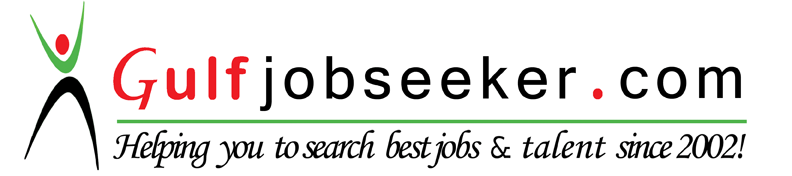 